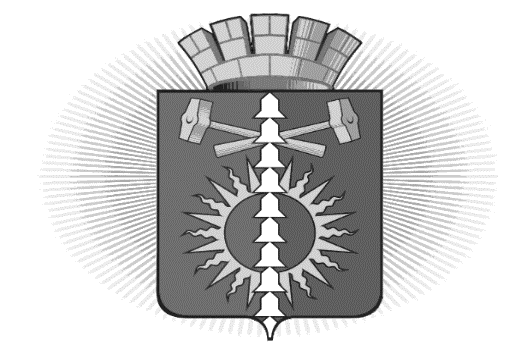 
АДМИНИСТРАЦИЯ ГОРОДСКОГО ОКРУГА ВЕРХНИЙ ТАГИЛ П О С Т А Н О В Л Е Н И Еот «15» февраля 2018 года № 110город Верхний ТагилО внесении изменений в Порядок определения объема и условий предоставления субсидии из местного бюджета городского округа Верхний Тагил социально ориентированной некоммерческой организации – Общественной организации ветеранов войны, труда, боевых действий, государственной службы, пенсионеров городского округа Верхний Тагил в 2017-2019 годах, утвержденный постановлением администрации городского округа Верхний Тагил от 10.02.2017г. № 108 (ред. от 29.12.2017)В соответствии с постановлением Правительства Российской Федерации от 07.05.2017 № 541 «Об общих требованиях к нормативным правовым актам, муниципальным правовым актам, регулирующим предоставление субсидий некоммерческим организациям, не являющимся государственными (муниципальными) учреждениями», руководствуясь Уставом городского округа Верхний ТагилПОСТАНОВЛЯЮ:1. Внести в Порядок определения объема и условий предоставления субсидии из местного бюджета городского округа Верхний Тагил социально ориентированной некоммерческой организации – Общественной организации ветеранов войны, труда, боевых действий, государственной службы, пенсионеров городского округа Верхний Тагил в 2017-2019 годах, утвержденный постановлением администрации городского округа Верхний Тагил от 10.02.2017г. № 108 (ред. от 29.12.2017) (далее – Порядок), следующие изменения:1.1. пункт 8 Порядка изложить в новой редакции:«8. Субсидия предоставляется на основании соглашения, заключенного между Администрацией и Советом о предоставлении субсидии из местного бюджета, в котором предусматриваются направления расходования субсидий, порядок и сроки перечисления, использования средств (типовая форма соглашения утверждена распоряжением Финансового отдела администрации городского округа Верхний Тагил от 15.01.2018 № 03) (приложение № 2 к настоящему порядку).»2. Настоящее Постановление разместить на официальном сайте городского округа Верхний Тагил.3. Контроль за исполнением настоящего Постановления возложить на заместителя главы администрации по экономическим вопросам Поджарову Н.Е. Глава городского округа Верхний Тагил            подпись                   С.Г. КалининПриложение № 2к Порядку определения объема и условий предоставления субсидии из местного бюджета городского округа Верхний Тагил социально ориентированной некоммерческой организации – Общественной организации ветеранов войны, труда, боевых действий, государственной службы, пенсионеров городского округа Верхний Тагил в 2017-2019 годахФОРМАсоглашения (договора) о предоставлении субсидийиз местного бюджета некоммерческим организациям,не являющимся муниципальными учреждениямиг. Верхний Тагил                                                    «__» ____________ 20__ года_________________________________________________________________                  (наименование главного распорядителя средств местного бюджета)именуемый в дальнейшем «Главный распорядитель», в лице __________________________________________________________________,действующего на основании _________________________________________,с одной стороны, и ______________________________________________,                                                      (наименование некоммерческой организации)именуемый в дальнейшем «Получатель», в лице _____________________________________________________________, действующего на основании __________________________________________________________________,(Устав некоммерческой организации, доверенность)с  другой  стороны,  далее  именуемые «Стороны», в соответствии с Бюджетным кодексом   Российской  Федерации,  решением Думы городского округа Верхний Тагил   от  «___»__________ 20__ года «О  бюджете городского округа Верхний Тагил  на 20__ год и на плановый период  20__ и 20__ годов»,  постановлением  Администрации городского округа Верхний Тагил  от «___»___________ 20 __ года  № _____   ________________________________________________________________________________________________________________________________________________________(наименование нормативного правового акта, регулирующего предоставление изместного бюджета субсидий некоммерческим организациям, не являющимсягосударственными (муниципальными) учреждениями)(далее  -  Порядок предоставления субсидий),  распоряжением Финансового отдела  администрации городского округа Верхний Тагил  от «___»____________ № ___ «Об утверждении Типовой формы соглашения (договора) о предоставлении субсидий из местного бюджета некоммерческим организациям, не являющимся муниципальными учреждениями», заключили  настоящее соглашение (договор) (далее - соглашение) о нижеследующем.1. Предмет соглашения    1.1. Предметом   настоящего   соглашения   является  предоставление  из местного бюджета в 20__ году/20__ - 20__  годах  Получателю  субсидии  на  __________________________________________________________________(указываются цели предоставления Субсидии, в том числе общественно полезные услуги, на финансовое обеспечение оказания которых предоставляется Субсидия, в соответствии с Порядком предоставления субсидий. Информация об общественно полезных услугах, на оказание которых предоставляется Субсидия, указывается в приложении № 1 к настоящему соглашению)(далее - Субсидия).    1.2. Субсидия  предоставляется в целях реализации Получателем следующих проектов (мероприятий):     1.2.1. ___________________________________________________________.(указываются конкретные проекты (мероприятия), установленные Порядком предоставления субсидии. Предусматривается в случае, если это установлено Порядком предоставления субсидий)    1.3. Субсидия  предоставляется  в  соответствии  с  лимитами  бюджетных обязательств,  доведенными  Главному  распорядителю  по кодам классификациирасходов   бюджетов   Российской   Федерации:  код  Главного  распорядителя ______________,  раздел _______________, подраздел _______________, целевая статья ________________, вид расходов _________ ,     в рамках ____________________________________________________ (указывается в случаях, когда Субсидия предоставляется в рамках муниципальной программы городского округа Верхний Тагил)2. Размер Субсидии    2.1. Размер   Субсидии,   предоставляемой   из   местного  бюджета  всоответствии с настоящим соглашением, составляет:    в 20__ году ________ (_____________________________________) рублей;                (сумма прописью указывается при наличии  соответствующих требований в Порядке  предоставления субсидий)Порядок расчета размера Субсидии, предоставляемой из местного бюджета в  соответствии  с  настоящим соглашением, устанавливается в соответствии с приложением № ___ к соглашению (указывается порядок расчета размера Субсидии, если Порядком ее предоставления установлен такой порядок, с указанием информации, обосновывающей ее размер, а также источник получения информации).3. Условия предоставления Субсидии3.1. Соответствие Получателя требованиям, установленным Порядком предоставления субсидий.3.2. Предоставление Получателем документов, необходимых для получения Субсидии, в соответствии с приложением № ___ к настоящему соглашению, соответствие указанных документов требованиям, установленным Порядком предоставления субсидий.3.3. Определение направления расходов, на финансовое обеспечение (возмещение) которых предоставляется Субсидия, в соответствии с приложением № ___ к настоящему соглашению.3.4. Установление запрета на конвертацию в иностранную валюту средств Субсидии, за исключением операций, определяемых в соответствии с Порядком предоставления субсидий.3.5. Направление Получателем на достижение целей, указанных в пункте 1.1 настоящего соглашения, собственных и (или) привлеченных средств (заемные и кредитные средства, средства спонсоров и другие средства, полученные организацией со стороны, за исключением средств, полученных из бюджетов бюджетной системы Российской Федерации) в размере не менее ______ процентов общего объема Субсидии (в случае если такие требования установлены Порядком предоставления субсидий).3.6. Установление показателей результативности в соответствии с приложением № ___ к настоящему соглашению (в случае если такие требования установлены Порядком предоставления субсидий).Показатели результативности устанавливаются с учетом целевых показателей, предусмотренных муниципальной программой.3.7. Согласие Получателя на осуществление Главным распорядителем и органами муниципального финансового контроля проверок соблюдения Получателем условий, целей и порядка предоставления Субсидии.3.8. Иные условия в соответствии с Порядком предоставления субсидий _____________________________________________________________________________                       (указываются иные конкретные права, обязательства, условия).4. Порядок перечисления Субсидии4.1. Перечисление Субсидии осуществляется в установленном порядке на счет __________________________________________________________,                                                      (реквизиты счета Получателя)открытый в ____________________________________________________не позднее ________________ рабочего дня, следующего за днем предоставления Получателем документов: __________________________________________________________________________________________.              (в случае если такие требования установлены Порядком предоставления субсидий).4.2. Срок (периодичность) перечисления Субсидии: ________________.4.3. Главный распорядитель отказывает Получателю в предоставлении Субсидии в случаях, установленных Порядком предоставления субсидий.5. Права и обязанности Сторон5.1. Главный распорядитель обязуется:5.1.1. Рассмотреть в порядке и в сроки, установленные Порядком предоставления субсидий, представленные Получателем документы.5.1.2. Обеспечить предоставление Получателю субсидии в порядке и на условиях, установленных Порядком предоставления субсидий и настоящим соглашением.5.1.3. Обеспечить перечисление Субсидии на счет Получателя, указанный в пункте 4.1 настоящего соглашения.5.1.4. Определить показатели результативности в соответствии с приложением № ___ к настоящему соглашению и осуществлять оценку их достижения (в случае если такие требования установлены Порядком предоставления субсидий).5.1.5. Осуществлять контроль за соблюдением Получателем условий, целей и порядка предоставления Субсидии.5.1.6. В случае установления Главным распорядителем или получения от органа муниципального  финансового контроля информации о фактах нарушения Получателем порядка, целей и условий предоставления Субсидии, предусмотренных Порядком предоставления субсидий, в том числе указания в документах, представленных Получателем, недостоверных сведений, направлять Получателю требование об устранении нарушений и приостанавливать предоставление Субсидии до устранения указанных нарушений с обязательным уведомлением Получателя.5.1.7. В случае если Получателем допущены нарушения условий предоставления Субсидии, нецелевое использование Субсидии, не достигнуты значения показателей результативности, установленных в приложении № __ к настоящему соглашению, а также в случае образования не использованного в отчетном финансовом году остатка Субсидии и отсутствия решения Главного распорядителя о наличии потребности в указанных средствах, предусмотренных настоящим соглашением, направлять Получателю требование о возврате средств Субсидии в местный бюджет в срок __________________________________________________________.              (срок указывается в соответствии с Порядком предоставления субсидий).Требование о возврате средств Субсидии в местный бюджет подготавливается Главным распорядителем в письменной форме с указанием Получателя, платежных реквизитов, срока возврата и суммы Субсидии, подлежащей возврату (с приложением порядка расчета (при необходимости)).5.1.8. В случае если Получателем не достигнуты установленные значения показателей результативности, применять штрафные санкции, рассчитываемые в соответствии с приложением № ___ к настоящему соглашению (в случае если такие требования установлены Порядком предоставления субсидий).5.1.9. Возместить убытки, понесенные Получателем, в случае неисполнения обязательств Главным распорядителем, предусмотренных настоящим соглашением (предусматривается в случае заключения соглашения на предоставление Субсидии на оказание общественно полезных услуг).5.1.10. Выполнять иные обязательства, установленные бюджетным законодательством Российской Федерации, Порядком предоставления субсидий и настоящим соглашением (указываются иные конкретные права, обязательства, условия).5.2. Главный распорядитель вправе:5.2.1. Запрашивать у Получателя документы и материалы, необходимые для осуществления контроля за соблюдением условий предоставления Субсидии.5.2.2. Принимать решение о наличии потребности Получателя в остатках субсидий, не использованных в отчетном финансовом году.5.2.3. Осуществлять иные права, установленные бюджетным законодательством Российской Федерации, Порядком предоставления субсидий и настоящим соглашением (указываются иные конкретные права, обязательства, условия).5.3. Получатель обязуется:5.3.1. Обеспечить выполнение условий предоставления Субсидии, установленных настоящим соглашением, в том числе:5.3.1.1 предоставить Главному распорядителю документы, необходимые для предоставления субсидии, указанные в приложении № ____ к настоящему соглашению, соответствующие требованиям, установленным Порядком предоставления субсидий;5.1.1.2 направлять средства Субсидии на финансовое обеспечение (возмещение) расходов, указанных в приложении № ___ к настоящему соглашению;5.1.1.3 не конвертировать в иностранную валюту средства Субсидии, за исключением операций, определяемых в соответствии с Порядком предоставления субсидии;5.1.1.4 направлять на достижение целей, указанных в пункте 1.1 настоящего соглашения, собственные и (или) привлеченные средства в размере согласно пункту 3.5 настоящего соглашения.5.3.2. Обеспечить использование субсидии в срок: _______________ (в случае если такие требования установлены Порядком предоставления субсидий)5.3.3. Устранять факты нарушения порядка, целей и условий предоставления Субсидии в сроки, определенные в требовании Главного распорядителя.5.3.4. Возвращать в местный бюджет Субсидию в размере и в сроки, определенные в требовании Главного распорядителя.5.3.5. Обеспечить достижение значений показателей результативности, установленных в приложении № ___ к настоящему соглашению (в случае если такие требования установлены Порядком предоставления субсидий)5.3.6. Вести обособленный аналитический учет операций со средствами Субсидии.       5.3.7. Обеспечить  представление  Главному  распорядителю  не   позднее____ числа месяца, следующего за ______________________, в котором была                                                                                   (квартал, месяц)получена Субсидия:5.3.7.1 отчета о расходах, на финансовое обеспечение которых предоставляется Субсидия, по форме согласно приложению № ___ к настоящему соглашению;5.3.7.2 отчета о достижении значений показателей результативности по форме согласно приложению № ___ к настоящему соглашению;5.3.7.3 иных отчетов (в случае если такие требования установлены Порядком предоставления субсидий).5.3.8. Направлять по запросу Главного распорядителя документы и информацию, необходимые для проведения проверок соблюдения порядка, целей и условий предоставления Субсидии, в течение ___ дней со дня получения запроса Главного распорядителя.5.3.9. Не привлекать иных юридических лиц к оказанию общественно полезных услуг, за исключением работ и услуг, необходимых Получателю субсидии для оказания общественно полезных услуг (предусматривается в случае заключения соглашения на предоставление Субсидии на оказание общественно полезных услуг).5.3.10. Выполнить иные обязательства, установленные бюджетным законодательством Российской Федерации, Порядком представления субсидий и настоящим соглашением (указываются иные конкретные права, обязательства, условия).5.4. Получатель вправе:5.4.1. Обращаться к Главному распорядителю за разъяснениями в связи с исполнением настоящего соглашения.5.4.2. Направлять Главному распорядителю ходатайство об использовании в текущем финансовом году неиспользованных в отчетном финансовом году остатков субсидий.5.4.3. Осуществлять расходы, источником финансового обеспечения которых являются не использованные в отчетном финансовом году остатки субсидий, при принятии Главным распорядителем решения о наличии потребности в указанных средствах.5.4.4. Заключать договор с потребителем услуг в целях оказания общественно полезной услуги, в соответствии с условиями и формой, утвержденной Главным распорядителем (предусматривается в случае заключения соглашения на предоставление Субсидии на оказание общественно полезных услуг).5.4.5. Осуществлять иные права, установленные бюджетным законодательством Российской Федерации, Порядком предоставления субсидий и настоящим соглашением.6. Ответственность Сторон6.1. В случае неисполнения или ненадлежащего исполнения своих обязательств по настоящему соглашению Стороны несут ответственность в соответствии с законодательством Российской Федерации.7. Заключительные положения7.1. Споры, возникающие между Сторонами в связи с исполнением настоящего соглашения, решаются ими, по возможности, путем проведения переговоров с оформлением соответствующих протоколов или иных документов.При недостижении согласия споры между Сторонами решаются в судебном порядке.7.2. Соглашение вступает в силу после его подписания Сторонами и действует до «__» _____ 20__ года (полного исполнения Сторонами своих обязательств, кроме обязательства по перечислению Субсидии в соответствии с пунктом 4.2 настоящего соглашения) (в случае если настоящее соглашение заключается с некоммерческой организацией - исполнителем общественно полезных услуг, Соглашение заключается на срок не менее двух лет).Обязательство по перечислению Субсидии, указанное в пункте 4.2 настоящего соглашения, прекращается по окончании финансового года, в котором заключено соглашение, за исключением случаев, прямо предусмотренных нормативными правовыми актами городского округа Верхний Тагил.7.3. Изменение настоящего соглашения осуществляется по инициативе Сторон в письменной форме в виде дополнительного соглашения к настоящему соглашению, которое является его неотъемлемой частью и вступает в действие после его подписания Сторонами.7.4. Изменение настоящего Соглашения возможно в случае:7.4.1. Уменьшения Главному распорядителю ранее доведенных лимитов бюджетных обязательств на предоставление субсидии.7.4.2. _____________________________________________________ (в случае если такие требования установлены Порядком предоставления субсидий)7.5. Расторжение настоящего соглашения возможно в следующих случаях:7.5.1. Реорганизация или прекращение деятельности Получателя.7.5.2. Нарушения Получателем порядка, целей и условий предоставления Субсидии, установленных Порядком предоставления субсидии и настоящим Соглашением.7.5.3. ______________________________________________________.(в случае если такие требования установлены Порядком предоставления субсидий)Расторжение настоящего соглашения в одностороннем порядке возможно по требованию Главного распорядителя в случае недостижения Получателем установленных соглашением показателей результативности (предусматривается в случае заключения соглашения на предоставление Субсидии на оказание общественно полезных услуг).Расторжение соглашения Получателем субсидии в одностороннем порядке не допускается (предусматривается в случае заключения соглашения на предоставление Субсидии на оказание общественно полезных услуг).7.6. Настоящее соглашение заключено Сторонами в двух экземплярах, имеющих равную юридическую силу, по одному для каждой из Сторон.8. Юридические адреса и платежные реквизиты Сторон9. Подписи СторонНаименование Главного распорядителяНаименование ПолучателяМесто нахождения: (юридический адрес)Место нахождения: (юридический адрес)Платежные реквизиты:Платежные реквизиты:Краткое наименование Главного распорядителяКраткое наименование получателя Субсидии_________/________________(подпись)  (И.О. Фамилия)_________/________________(подпись)  (И.О. Фамилия)